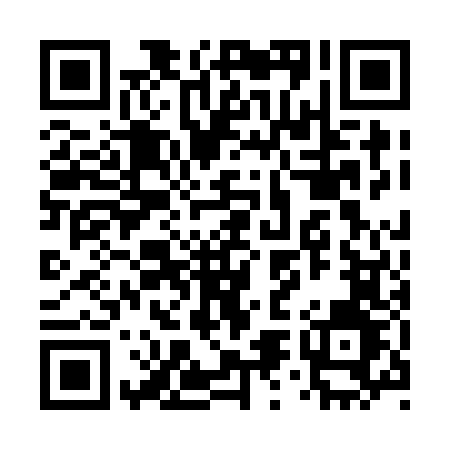 Prayer times for Zuidveld, NetherlandsMon 1 Jul 2024 - Wed 31 Jul 2024High Latitude Method: Angle Based RulePrayer Calculation Method: Muslim World LeagueAsar Calculation Method: HanafiPrayer times provided by https://www.salahtimes.comDateDayFajrSunriseDhuhrAsrMaghribIsha1Mon3:015:111:357:1510:0012:022Tue3:025:121:367:159:5912:023Wed3:025:121:367:159:5912:024Thu3:035:131:367:149:5812:025Fri3:035:141:367:149:5812:016Sat3:045:151:367:149:5712:017Sun3:045:161:367:149:5612:018Mon3:055:171:377:139:5612:019Tue3:055:181:377:139:5512:0010Wed3:065:191:377:139:5412:0011Thu3:065:201:377:129:5312:0012Fri3:075:211:377:129:5212:0013Sat3:075:231:377:119:5111:5914Sun3:085:241:377:119:5011:5915Mon3:085:251:377:109:4911:5816Tue3:095:261:387:109:4811:5817Wed3:095:281:387:099:4711:5718Thu3:105:291:387:099:4611:5719Fri3:115:301:387:089:4411:5620Sat3:115:321:387:079:4311:5621Sun3:125:331:387:069:4211:5522Mon3:125:351:387:069:4011:5523Tue3:135:361:387:059:3911:5424Wed3:145:381:387:049:3711:5425Thu3:145:391:387:039:3611:5326Fri3:155:411:387:029:3411:5227Sat3:155:421:387:019:3311:5128Sun3:165:441:387:009:3111:5129Mon3:175:451:386:599:3011:5030Tue3:175:471:386:589:2811:4931Wed3:185:491:386:579:2611:49